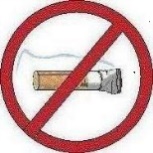 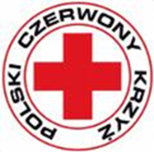 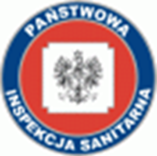 RegulaminKonkursu wiedzy dotyczący szkodliwości paleniaŚWIATOWY DZIEN BEZ TYTONIU2021Cele konkursu:Propagowanie wiedzy na temat szkodliwego wpływu palenia czynnego i biernego na zdrowie człowieka.Kształtowanie odpowiedzialności za zdrowie własne i innych ludzi oraz za skutki zachowania związanego z paleniem tytoniu. Zwiększenie świadomości odnoście prawa do życia w środowisku wolnym od dymu tytoniowego oraz przestrzegania zakazu palenia.Upowszechnienie i tworzenie mody na niepalenie.Organizatorzy:Oddział Rejonowy  Polskiego Czerwonego Krzyża  w Środzie Śląskiej Powiatowa  Stacja Sanitarno – Epidemiologiczna w Środzie Śląskiej Uczestnicy:Uczniowie z klas VI-VIII Szkół PodstawowychUczniowie Szkół PonadpodstawowychWarunki uczestnictwa w konkursieWarunkiem uczestnictwa w konkursie jest wymyślenie ciekawego hasła o tematyce antynikotynowej i wypełnienie karty konkursowej, w której znajdują się pytania dotyczące szkodliwości palenia papierosów.Uczestnik konkursu może wypełnić tylko jedną kartę konkursową.Udział w konkursie jest bezpłatny.Uczestnik konkursu musi dostarczyć wypełnioną kartę konkursową, do siedziby organizatora konkursu lub przesłać ja na adres email :  psse.srodaslaska@pis.gov.Przy ocenie pod uwagę będzie brana:zgodność hasła z tematem tj. przekazanie treści związanych z profilaktyką antynikotynową i jego wartość merytoryczna udzielenie poprawnych odpowiedzi na wszystkie pytania znajdujące się w karcie konkursowej,oryginalność koncepcjikomunikatywność /trafność wyrażenia treści poprzez hasło antynikotynoweKarta konkursowa powinna zawierać:imię i nazwisko uczestnika konkursunumer telefonu bądź adres e- mail uczestnika konkursuAby wziąć udział w konkursie do karty konkursowej należy dołączyć ”Zgodę na udział w konkursie”     ( druk dostępny na stronach internetowych organizatorów).Karta konkursowa dostępna jest w Powiatowej  Stacji Sanitarno – Epidemiologicznej w Środzie Śląskiej , oraz na stronie internetowej : https://www.gov.pl/web/psse-sroda-slaska Czas trwania konkursu:     21 maja - 30 maja 2021Termin składania kart konkursowych:   31 maja 2021Miejsce składania kart konkursowychPowiatowa  Stacja Sanitarno – Epidemiologiczna w Środzie  Śląskiej ul. Ogrody Zamkowe 5              email: psse.srodaslaska@pis.gov.plOcena prac, nagrody:Oceny kart konkursowych dokona komisja powołana przez instytucje organizujące konkurs, a  wyniki ogłoszone zostaną  w dniu 8 czerwca 2021 na stronach internetowych organizatorów.Nagrody zostaną ufundowane przez Oddział Rejonowy Polskiego Czerwonego Krzyża w Środzie ŚląskiejKomisja konkursowa wyłoni trzy najlepsze prace które zostaną nagrodzone. Komisja zastrzega sobie prawo przyznania nagród równorzędnych bądź jedynie wyróżnień. O wynikach  i terminie wręczenia nagród laureaci powiadomieni zostaną poczta elektroniczną bądź telefonicznie. Informacja ta zostanie także umieszczona na stronach internetowych organizatorów konkursu. Uczestników, którzy nie zostali nagrodzeni, nie informujemy o wynikach obrad komisji. Organizatorzy zastrzegają sobie prawo do wykorzystania prac w dalszych działaniach edukacyjnych i reklamowych.Decyzja Jury w zakresie oceny prac konkursowych jest ostateczna, a uczestnikom konkursu nie przysługuje prawo odwołania.Przetwarzanie danych osobowych:1. Współadministratorami danych osobowych uczestników są Państwowy Powiatowy Inspektor   Sanitarny w Środzie Śląskiej  z siedzibą przy ul. Ogrody Zamkowe 5 i Oddział Rejonowy Polskiego Czerwonego Krzyża w Środzie Śląskiej Plac Wolności 59.2. Dane osobowe uczestników będą przetwarzane w celu organizacji i przeprowadzenia konkursu, na podstawie zgody (art. 6 ust. 1 lit. a Rozporządzenia Parlamentu Europejskiego i Rady (UE) 2016/679 z dnia 27 kwietnia 2016 r. w sprawie ochrony osób fizycznych w związku z przetwarzaniem danych osobowych i w sprawie swobodnego przepływu takich danych oraz uchylenia dyrektywy 94/46/WE Dz. Urz. UE L 119 z 04.05.2016r., dalej RODO) oraz w ramach realizacji nałożonego na Inspekcję Sanitarną zadania ochrony zdrowia publicznego, w tym prowadzenia działań o charakterze oświatowo-zdrowotnym (art. 6 ust. 1 lit. c RODO).3. Dane osobowe uczestników nie będą przekazywane innym odbiorcom. 4. Dane osobowe uczestników nie będą przekazywane do państwa trzeciego lub organizacji międzynarodowej.5. Dane osobowe uczestników będą przechowywane do czasu zakończenia konkursu i ogłoszenia wyników o laureatach oraz przez czas archiwizacji - 5 lat.6. Uczestnicy posiadają prawo dostępu do swoich danych, ich sprostowania, usunięcia lub ograniczenia przetwarzania oraz prawo do cofnięcia zgody w dowolnym momencie bez wpływu na zgodność z prawem przetwarzania, którego dokonano na podstawie zgody przed jej cofnięciem.7. W przypadku uznania, że prawa uczestników zostały naruszone, uczestnikom przysługuje prawo wniesienia skargi do organu nadzorczego, tj. Prezesa Urzędu Ochrony Danych Osobowych.8. Podanie danych osobowych jest dobrowolne, ale niezbędne do przeprowadzenia konkursu. Brak zgody na przetwarzanie danych osobowych uczestnika konkursu jest równoznaczne z bezskutecznością zgłoszenia.9. Dane osobowe uczestników nie będą przetwarzane w sposób zautomatyzowany, ani nie będą poddane profilowaniu.Przeniesienie majątkowych praw autorskich1. Organizator zastrzega sobie możliwość wykorzystania prac stanowiących prace konkursowe w formie materiałów prezentacyjnych, w publikacjach, w materiałach oświatowo–zdrowotnych, na stronach internetowych oraz w mediach społecznościowych. 2. Przesłanie pracy konkursowej w sposób opisany w niniejszym Regulaminie jest równoznaczne z przeniesieniem w odniesieniu do pracy stanowiącej utwór w rozumieniu ustawy z dnia 4 lutego 1994 r. o prawie autorskim i prawach pokrewnych (Dz. U. z 2019 r. poz. 1231) na Organizatora majątkowych praw autorskich do zgłoszonej do konkursu pracy oraz wszystkich jego składników na następujących polach eksploatacji: a) utrwalanie na wszelkich nośnikach materialnych obrazu, b) zwielokrotnianie wszystkimi technikami potrzebnymi ze względu na cel dla jakiego Organizator będzie korzystać z prac konkursowych i ich składników, w tym techniką drukarską, reprograficzną, optyczną, techniką cyfrową, c) wprowadzanie do obrotu, d) wprowadzanie do pamięci komputera, e) publiczne wykonywanie lub odtwarzanie, f) wyświetlanie, g) wystawianie, h) publiczne udostępnianie prac konkursowych lub ich poszczególnych składników w taki sposób, aby każdy mógł mieć do nich dostęp w miejscu i czasie przez siebie wybranym (w tym za pośrednictwem Internetu), a także poprzez sieć komunikacji indywidualnej, i) wykorzystanie całości lub fragmentu pracy konkursowej lub jej poszczególnych składników, zarówno w formie oryginalnej jak i w formie opracowania. 3. Przeniesienie majątkowych praw autorskich na wszystkich polach eksploatacji, wymienionych w ust. 2, następuje nieodpłatnie z chwilą zgłoszenia i przesłania pracy konkursowej. 4. W związku z przeniesieniem majątkowych praw autorskich Organizator nabywa także prawo do zezwalania na rozporządzanie i korzystanie z całości zgłoszonej do konkursu pracy lub jej części, w kraju i za granicą, przez czas nieograniczony, bez względu na ilość odtworzeń i skalę wykorzystywania oraz bez względu na ich rozpowszechnienie bądź nieprzystąpienie do ich rozpowszechnienia. 5. Przesłanie pracy konkursowej równoznaczne jest także z udzieleniem Organizatorowi prawa do przeniesienia praw, o których mowa w ust. 1 i 3, na osobę lub osoby trzecie w całości lub w części bądź udzieleniem licencji w tym zakresie oraz zobowiązaniem się przez zgłaszającego do niewykonywania przysługujących mu do pracy konkursowej osobistych praw autorskich polegających na prawie do nienaruszalności pracy i jej formy. 6. Organizator nie ponosi odpowiedzialności za naruszenie przez zgłaszającego pracę konkursową jakichkolwiek praw osób trzecich w związku z przeniesieniem majątkowych praw autorskich do pracy konkursowej lub jej poszczególnych składników w sposób i zakresie opisanym w niniejszym Regulaminie. 7. Z chwilą przesłania pracy konkursowej Organizator otrzymuje na własność wszystkie egzemplarze i nośniki, na których praca konkursowa została utrwalona